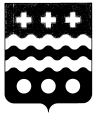 АДМИНИСТРАЦИЯ МОЛОКОВСКОГО муниципального округаТВЕРСКОЙ ОБЛАСТИПОСТАНОВЛЕНИЕВ соответствии с Федеральным законом  от 27 июля 2010 г. № 210-ФЗ "Об организации предоставления государственных и муниципальных услуг", постановлением Правительства РФ от 28.01.2006 №47 «Об утверждении Положения о признании помещения жилым помещением, жилого помещения непригодным для проживания, многоквартирного дома аварийным и подлежащим сносу или реконструкции, садового дома жилым домом и жилого дома садовым домом» Администрация  Молоковского муниципального округа Тверской области п о с т а н о в л я е т:Внести  в Административный регламент по предоставлению муниципальной услуги «Перевод жилого помещения в нежилое помещение и нежилого помещения в жилое помещение», утвержденный постановлением Администрации Молоковского муниципального округа Тверской области от 25.11.2022г № 229 (далее - Регламент) следующие  изменения:1.1. Изложить пп. «а-г»,пп.4 п.2.9 Регламента в новой редакции:«2.9.п.п.4 а) Перевод жилого помещения в нежилое помещение не допускается, если доступ к переводимому помещению невозможен без использования помещений, обеспечивающих доступ к жилым помещениям, или отсутствует техническая возможность оборудовать такой доступ к данному помещению, если переводимое помещение является частью жилого помещения либо используется собственником данного помещения или иным гражданином в качестве места постоянного проживания, а также если право собственности на переводимое помещение обременено правами каких-либо лиц. В помещение после его перевода из жилого помещения в нежилое помещение должна быть исключена возможность доступа с использованием помещений, обеспечивающих доступ к жилым помещениям .».1.2. Изложить абз. 3 пп. «е» п.4 п.2.9 Регламента в новой редакции:«абз. 3 пп. «е» п.4 п.2.9 Перевод нежилого помещения в жилое помещение не допускается, если такое помещение не отвечает установленным требованиям или отсутствует возможность обеспечить соответствие такого помещения установленным требованиям либо если право собственности на такое помещение обременено правами каких-либо лиц.».2. Контроль за исполнением настоящего постановления оставляю за собой.3. Настоящее постановление вступает в силу после его официального опубликования.26.12.2022 г.        пгт  Молоково            №  377-5О внесении изменений в Административный регламент по предоставлению муниципальной услуги «Перевод жилого помещения в нежилое помещение и нежилого помещения в жилое помещение», утвержденный постановлением Администрации Молоковского муниципального округа Тверской области от 25.11.2022г № 229Глава Молоковского муниципального округаА.П. Ефименко